Do wszystkich zainteresowanychDotyczy postępowania prowadzonego w trybie przetargu nieograniczonego nr ZP-9/2016 pn. „Przebudowa skrzyżowania drogi powiatowej nr 2420W (ul. Wiślana) i dróg gminnych (ul. Dolna i ul. Zachodnia) na skrzyżowanie typu rondo, gm. Łomianki”Zgodnie z art. 92 ust. 1 ustawy z dnia 29 stycznia 2004r. Prawo zamówień publicznych (Dz. U. z 2015 r. poz. 2164 z późn. zm.), zwanej dalej ustawą zawiadamiam, że w prowadzonym postępowaniu jako najkorzystniejszą wybrano ofertę Planeta Sp. z o.o. ul. Zdziarska 21 03 – 289 Warszawa. Oferta uzyskała największą ilość punktów przyznaną w oparciu o ustalone kryteria wyboru. Złożone oferty i przyznana punktacja łączna:e-mail: sekretariat@zdp.pwz.ple-mail: sekretariat@zdp.pwz.plwww.zdp.pwz.plwww.zdp.pwz.pl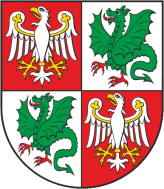 Zarząd Dróg Powiatowych                                                                                           05-850 Ożarów Mazowiecki, ul. Poznańska 300Zarząd Dróg Powiatowych                                                                                           05-850 Ożarów Mazowiecki, ul. Poznańska 300Zarząd Dróg Powiatowych                                                                                           05-850 Ożarów Mazowiecki, ul. Poznańska 300Zarząd Dróg Powiatowych                                                                                           05-850 Ożarów Mazowiecki, ul. Poznańska 300Tel./Fax    (+22) 722-13-80           Tel..            (+22) 722-11-81REGON 014900974NIP 118-14-20-774        Konto nr 76 1560 0013 2619 7045 3000 0002  Getin BankKonto nr 76 1560 0013 2619 7045 3000 0002  Getin BankWasz znak:Nasz znak:                                      Nr pisma:ZP-9/2016Data:28.07.2016 r.NrWykonawcaKryterium oceny - cenaKryterium oceny gwarancjaRazemOferta Nr 1Planeta Sp. z o.o. ul. Zdziarska 21 03 – 289 Warszawa	90 pkt.10 pkt.100 pkt.Oferta Nr 2Strabag Sp. z o.o. ul. Parzniewska 10 05 – 800 Pruszków70,75 pkt.10 pkt.80,75 pkt.